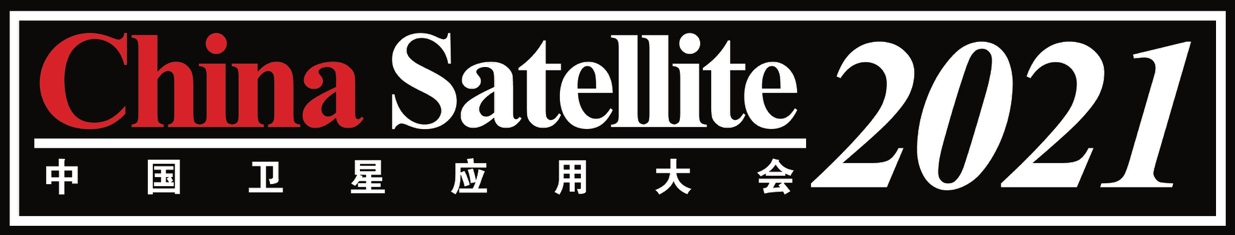 2021年10月27-10月29日   北京新世纪饭店             http://www.china-satellite.org 邀 请 函尊敬的先生/女士: “中国卫星应用大会”经过22年发展，已经成为在我国推动卫星多种应用的盛会，成为业界汇聚、交流的重要平台。经工业和信息化部批准，“2021中国卫星应用大会” 将于10月27日－10月29日在北京新世纪饭店召开，同期将举办“2021中国国际卫星应用技术与设备展览会”。在今年的大会上，我们将分享到液晶相控阵天线的技术报告；了解国内卫星地面一体化终端集成技术的发展现状；探寻相控阵天线芯片与现代低轨星座系统的应用；认识量子隐形传态与秘钥分发技术；分析卫星天基物联网星座业务；领略世界各先进企业的产品应用。本届大会的主题是：卫通新基建。会议期间将举办“卫星技术讲座”、“主题报告会”、“圆桌讨论会”和“卫星应用技术与设备展览会”等活动。大会开幕：（10月28日上午）届时，国家发改委、科技部、国家航天局、广电总局、国家无线电管理局的主管领导就我国卫星应用的发展、政策、规划、产业链等做主旨演讲。并有众多国内外知名专家和企业做技术、运营及市场分析报告。2021中国国际卫星应用技术与设备展览会：10月27-10月29日，三天。iDirect - Advancing a Connected World、以色列吉来特卫星通信有限公司、航天恒星科技有限公司、德国诺达公司、美国康泰易达公司等70多家中外著名企业，将展出他们的最新产品、技术和科技成果。我们欢迎：中外企业、卫星专家、设备制造商、运营商、网络服务商、行业用户及专业媒体派代表参加大会。中国卫星应用大会-回 执 表参会报名：                                         邮件至：wangchao@tvoao.com注：会议费：2200元/人（参加大会、精美资料包、大会资料、参加技术讲座、午餐、茶休）            三人以上或9月20日前报名可优惠至1800元/人           事业单位可以申请免费参加10月27日-10月29日会议大会组委会：王超、黄序电话：010-58494900              E-mail：wangchao@tvoao.com 时 间上  午下  午10月27日参观展览卫星技术讲座10月27日代表登记报到卫星技术讲座10月28日大会开幕、主旨演讲主题报告10月28日主题报告主题报告10月29日通信应用专场论坛通信应用专场论坛公司名称联系人通信地址Email姓  名职务手机电话邮件